Work from Anywhere with Acrobat DC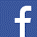 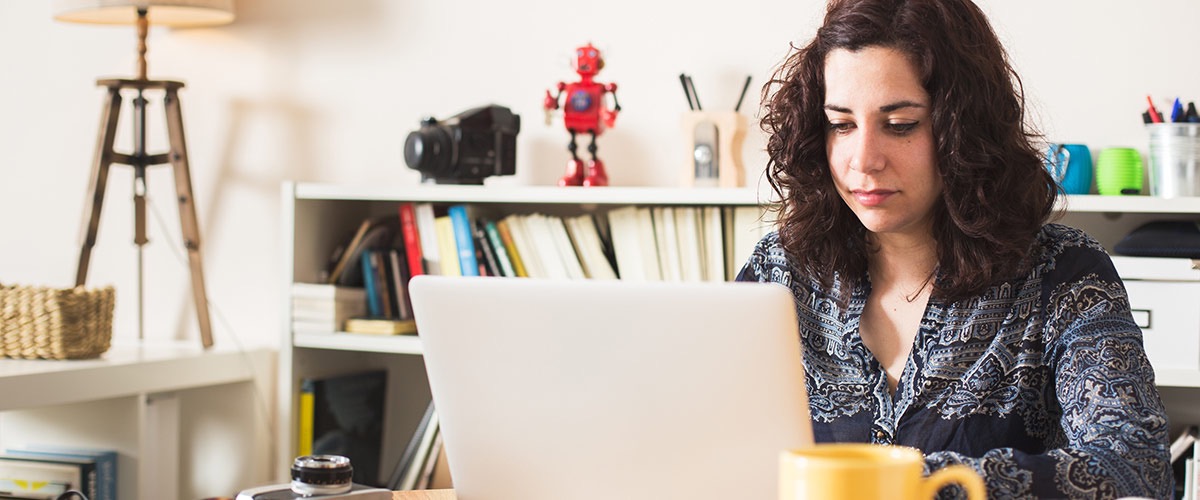 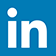 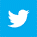 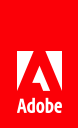 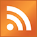 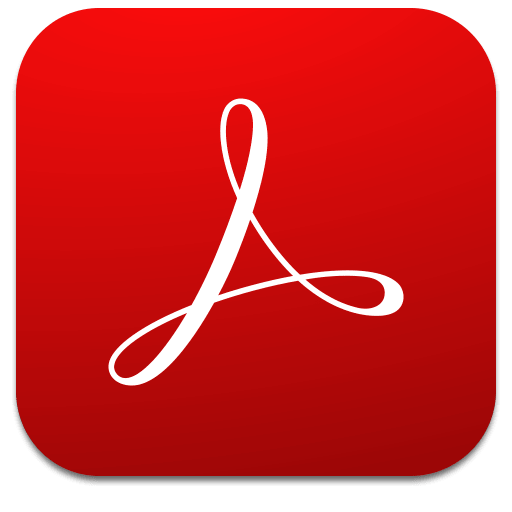 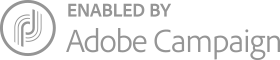 